Learning Project WEEK : Viewpoints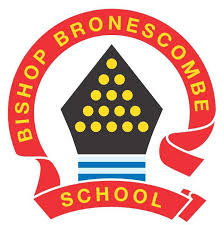 Learning Project WEEK : ViewpointsYear group: Y5/6Year group: Y5/6Suggested Weekly 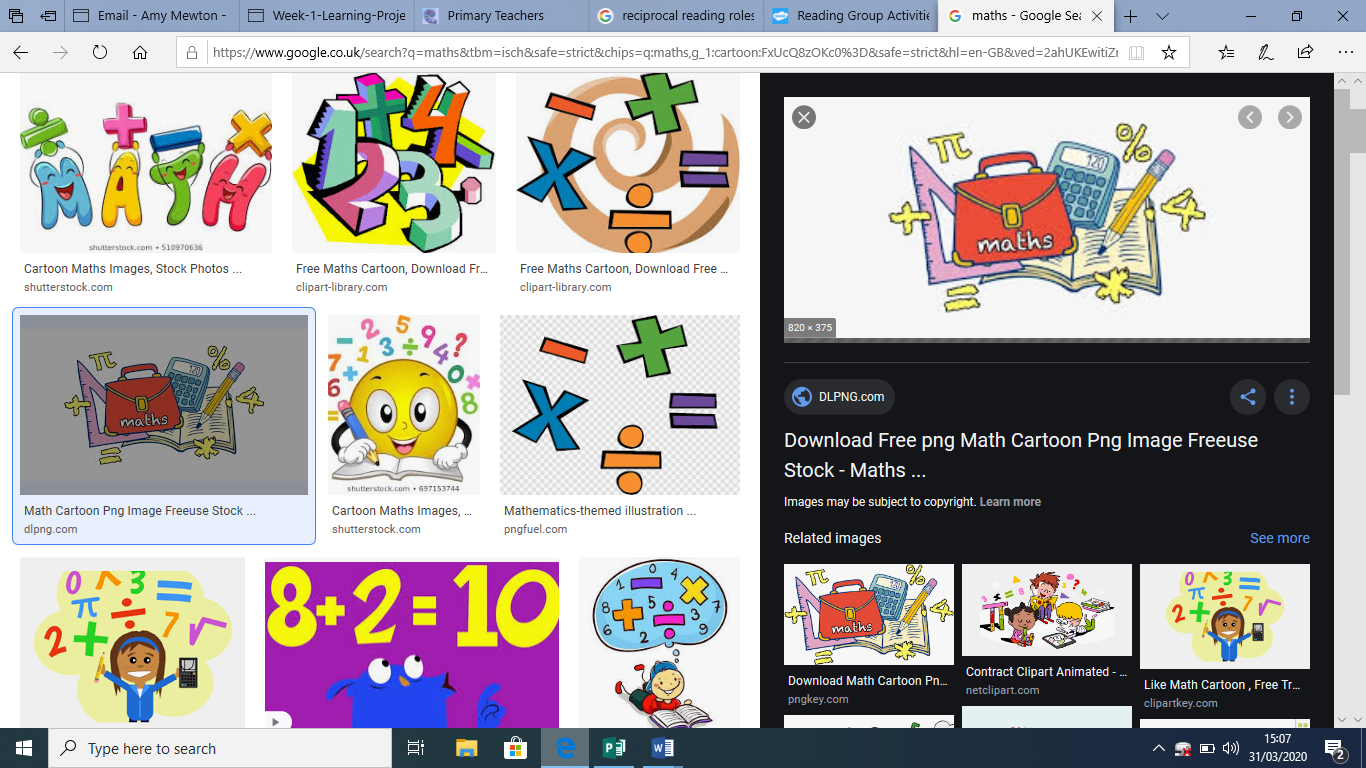 Maths Activities Suggested Weekly 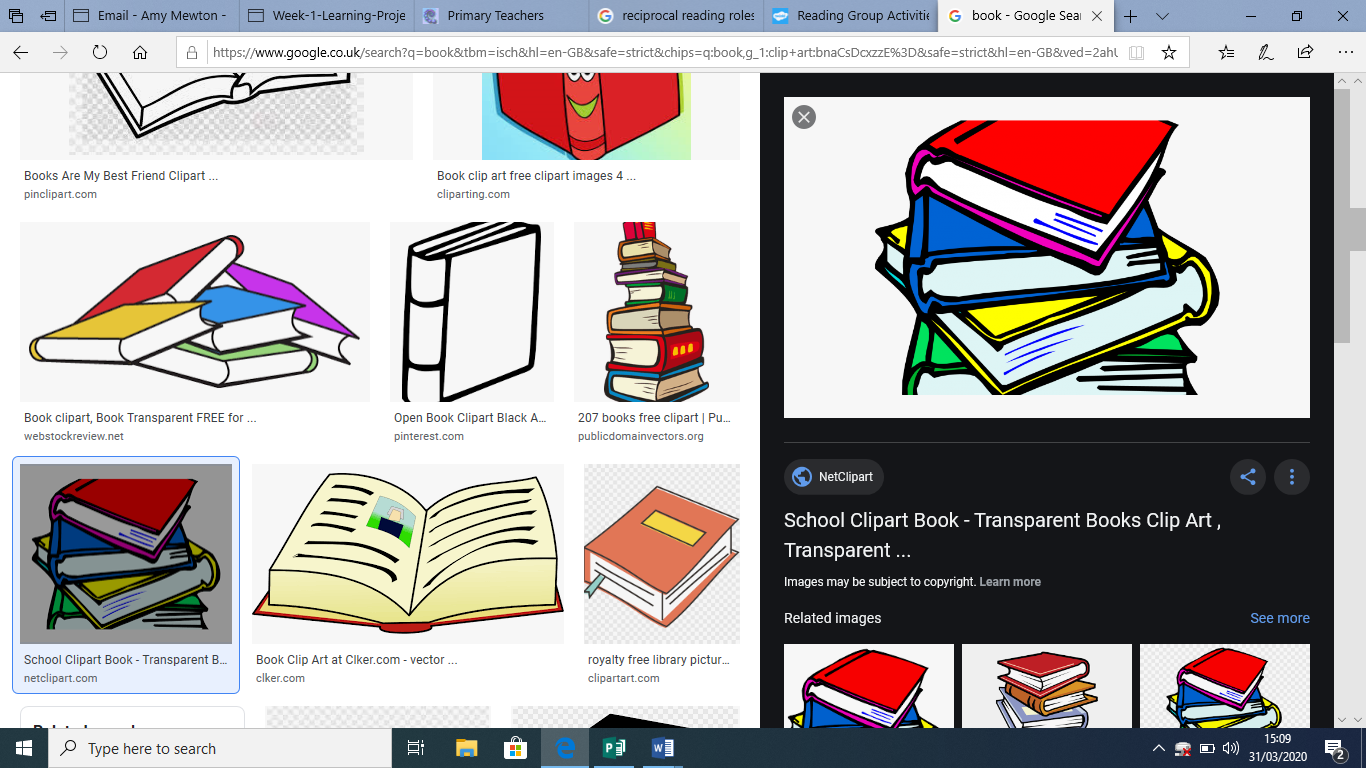 Reading Activities TT RockstarsEach child has been allocated times tables to practise based on their targets, please do contact your child’s class teacher if you are not able to access these. TT RockstarsAsk your child to read a chapter from their reading book. Stop the clock star jumpsUse a stop watch to time yourself doing 15 star jumps. Have 5 attempts and record the times. What was the fastest time? What was the different between the fastest and slowest time?Can you order the times from slowest to fastest ?Following this, ask your child to create a set of multiple-choice questions about what they have read. 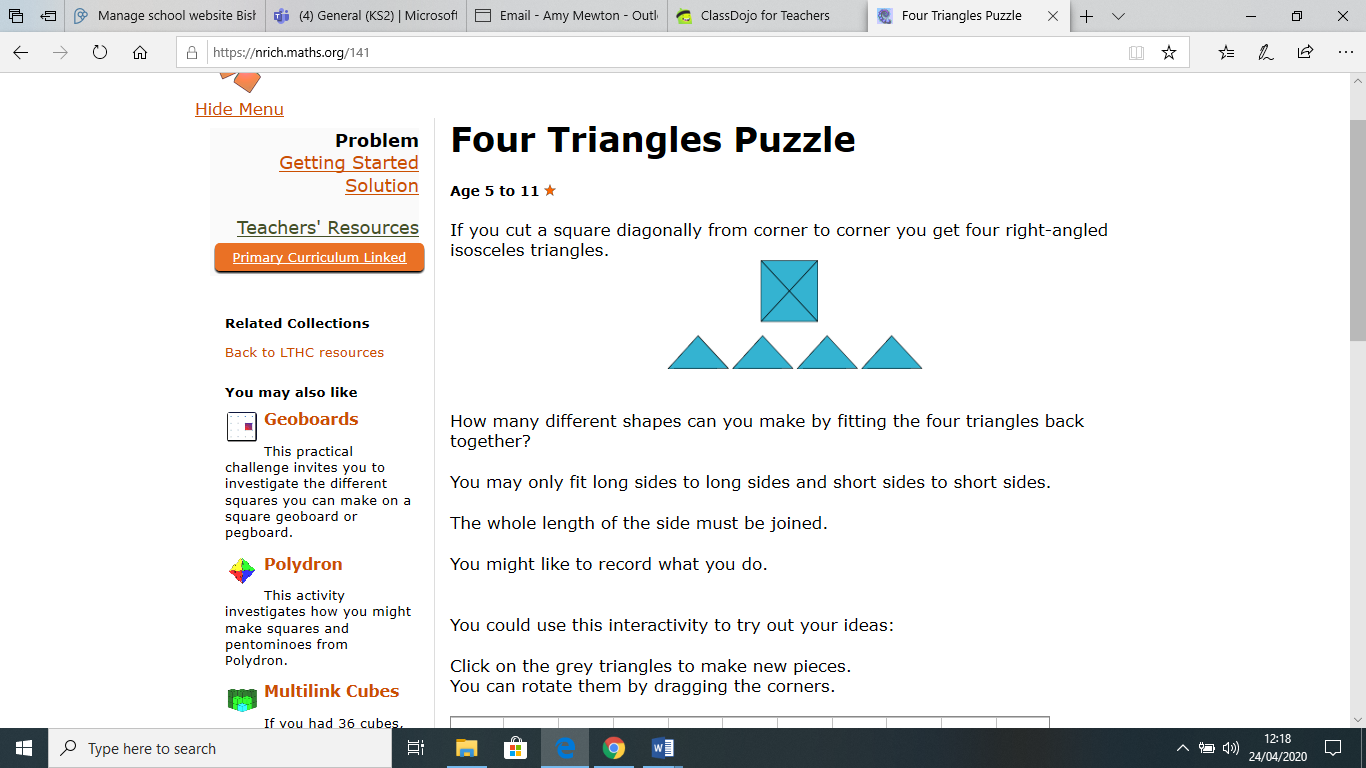 Direct your child to https://www.lovereading4kids.co.uk/Ask them to explore the Book of the Month and previous books of the month. How many have they read? You can sign up to this website for free and it is great! It is a resource that has been previously recommended in the school newsletter by Mrs Bray, so some of you may already be familiar with this. Suggested Weekly 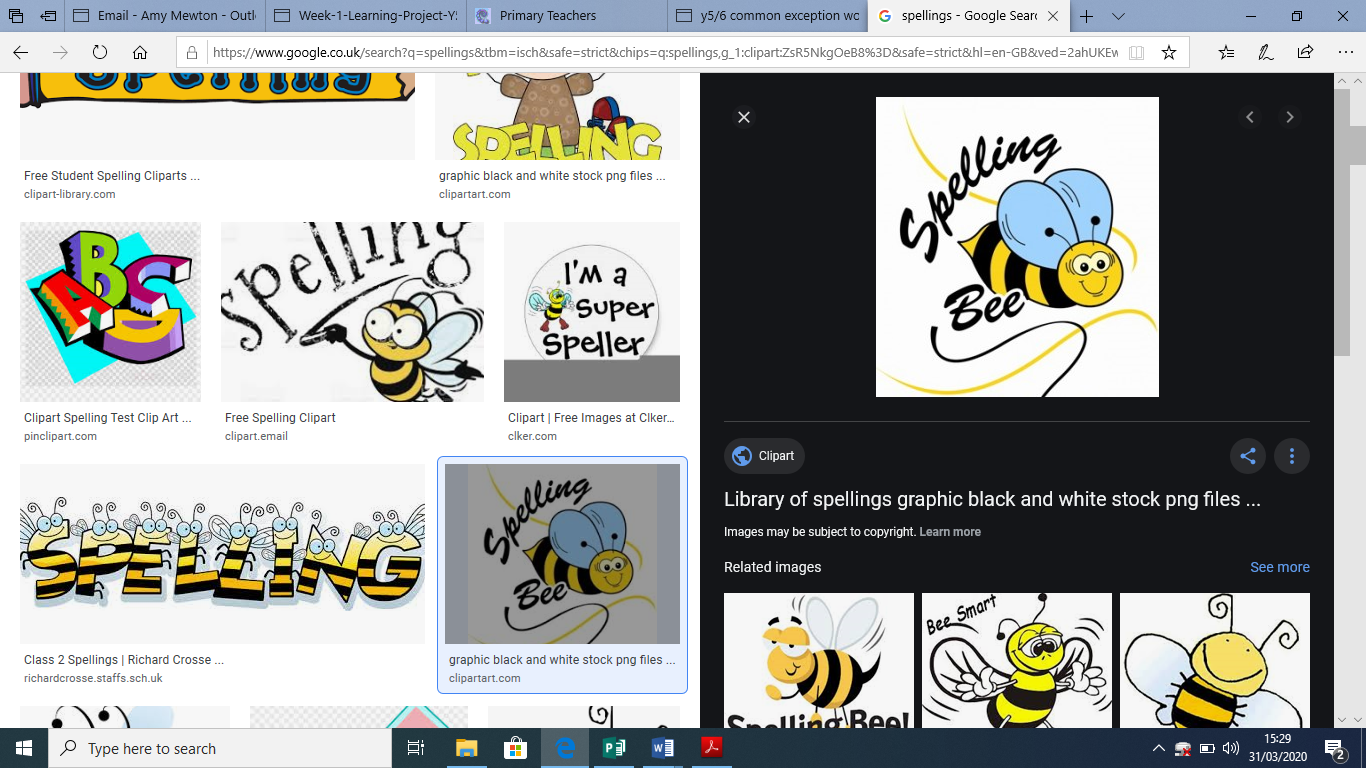 Spelling ActivitiesSuggested Weekly 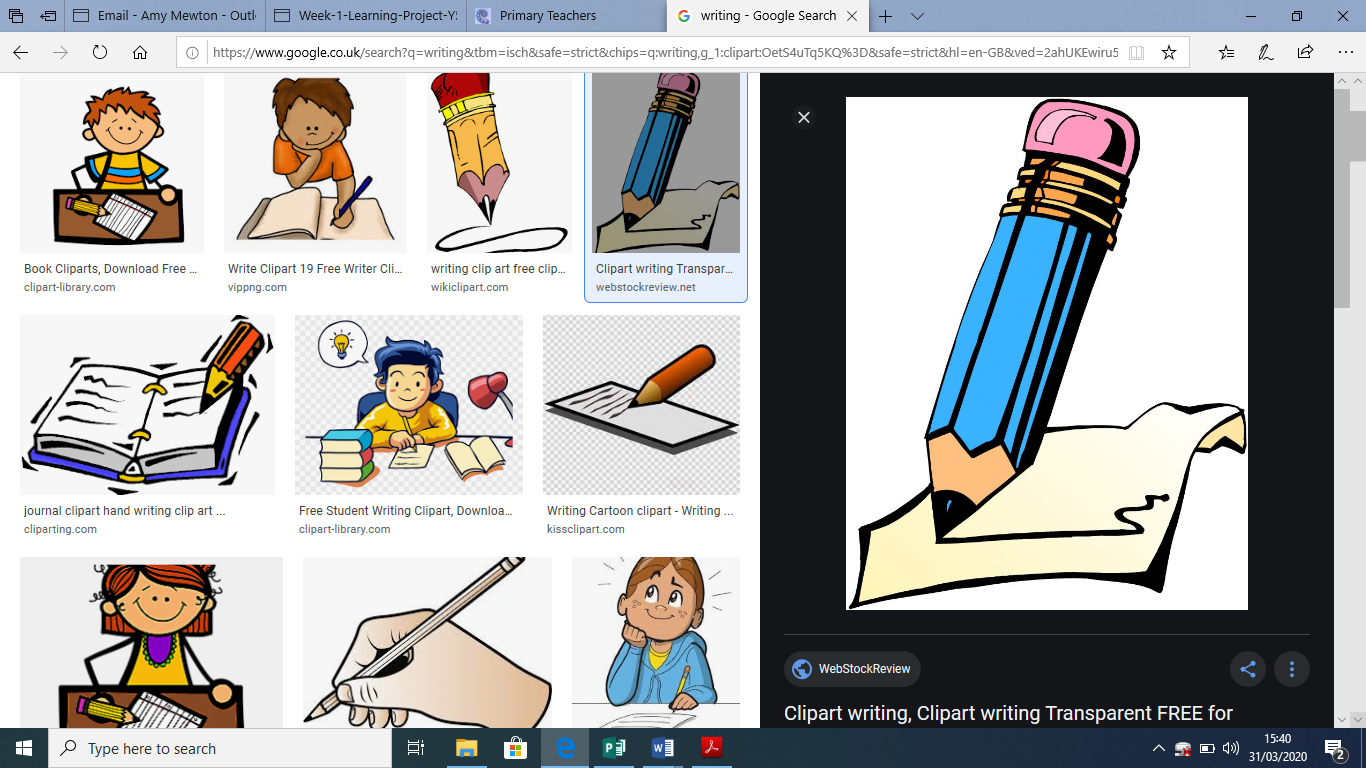 Writing ActivitiesChoose 10 words from the Year 5/ 6 Common Exception words:Letter TilesUse the letter tiles to spell out your spellingwords. After you have arranged theletters, check to see that you havespelled it correctly. Cover up eachword and try to spell it from memory.It’s a frustrating time for many of us because we can’t do some of things we would like to BUT we need to be grateful for things we can experience. Write a letter to your class teacher explaining one thing you are grateful for. This is not a formal letter, so it can be quite ‘chatty’ in style but does need to be in sentences and started and finished like a letter. Make sure you explain why you are grateful. We would love to read your thoughts.1-2-3Classify your words according to thenumber of syllables it has.One syllable two syllable three syllable e.g.cat brother elasticNow a little challenge for those you live with. Write a small note (about the size of a post-it note) or make a small card to someone thanking them for what they do for you or how they have helped you recently. Remember this is just a note, so it is different from a letter and will be informal in style and language. It would be lovely to see what you have written, if it’s not too personal.Guess What!Play charades with your words.Each person chooses a word to act out.The person guessing the word must notonly guess the word, but must also spell itcorrectly. You can score one point forguessing the word and one point forspelling it correctly.You all know how much Mrs Bray loves alliteration – so I don’t want you to forget how to use it. Use this link   https://www.bbc.co.uk/bitesize/articles/zf3492p to remind you what it is and follow the activities. After this, write 4 sentences that use alliteration to describe the characters that you created last week. Use alliteration to describe their appearance, their personality, how they behave; how they walk or move; what people like or dislike about them. Can you use ISPACED openers as well?Learning Project - to be done throughout the weekLearning Project - to be done throughout the weekThe project this week aims to provide opportunities for your child to learn more about different viewpoints. Learning may focus on physical viewpoints in terms of what you can see outside of the window at home, what others can see looking into your home and then progress onto personal viewpoints and of others.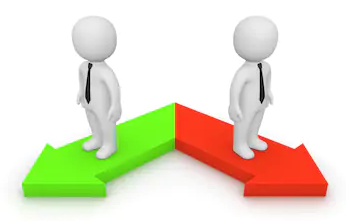 The project this week aims to provide opportunities for your child to learn more about different viewpoints. Learning may focus on physical viewpoints in terms of what you can see outside of the window at home, what others can see looking into your home and then progress onto personal viewpoints and of others.